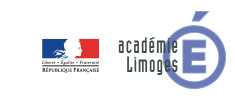 1) Observez les documents ci-dessus puis complétez la représentation ci-dessous :  (/5)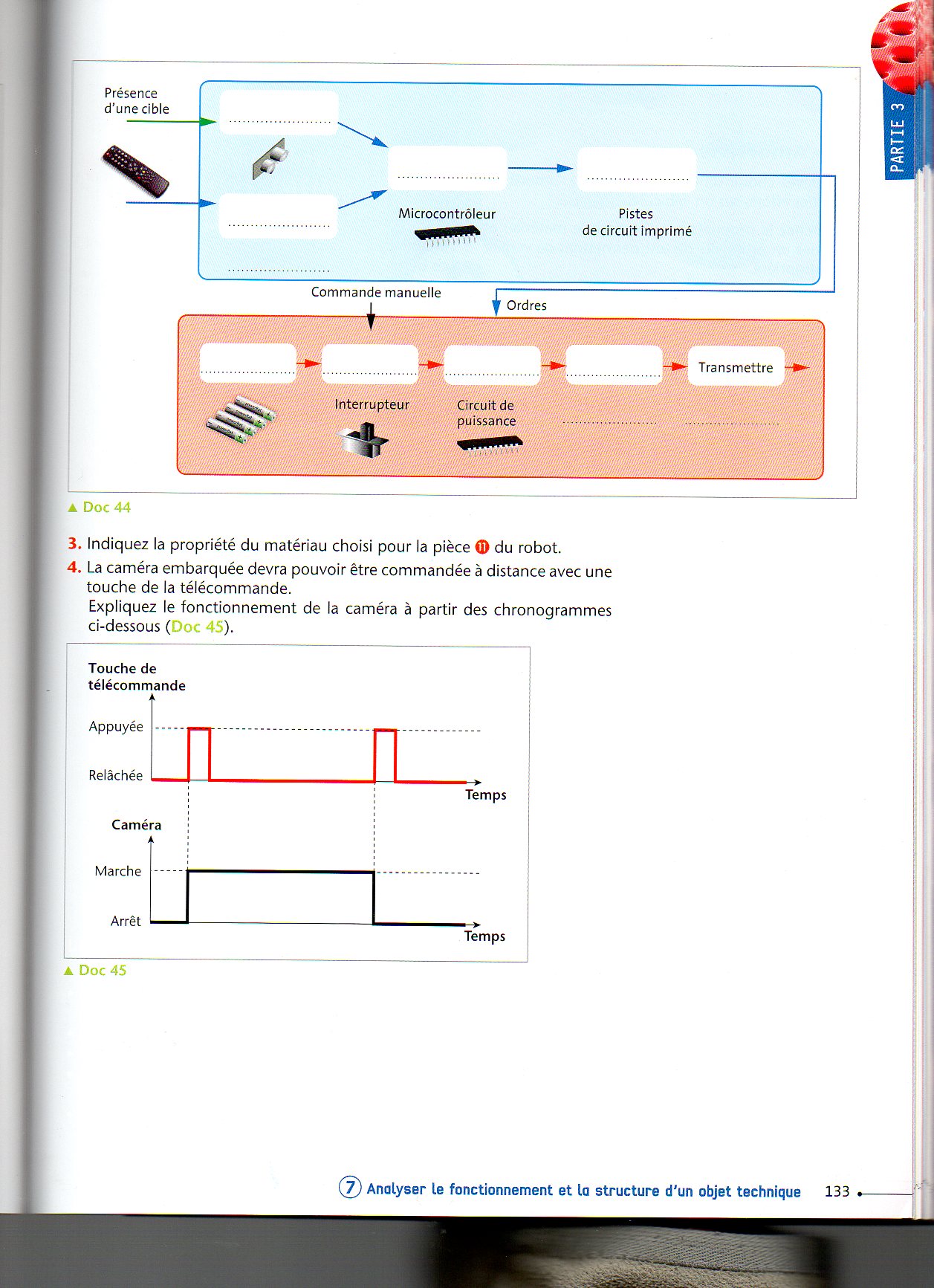 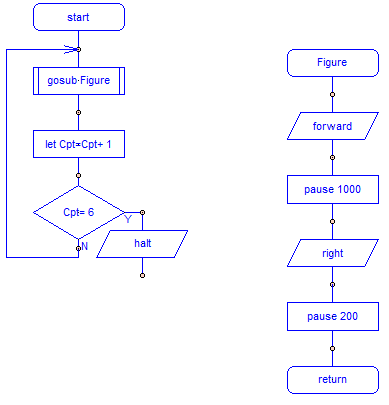 2) Organigramme : (/2)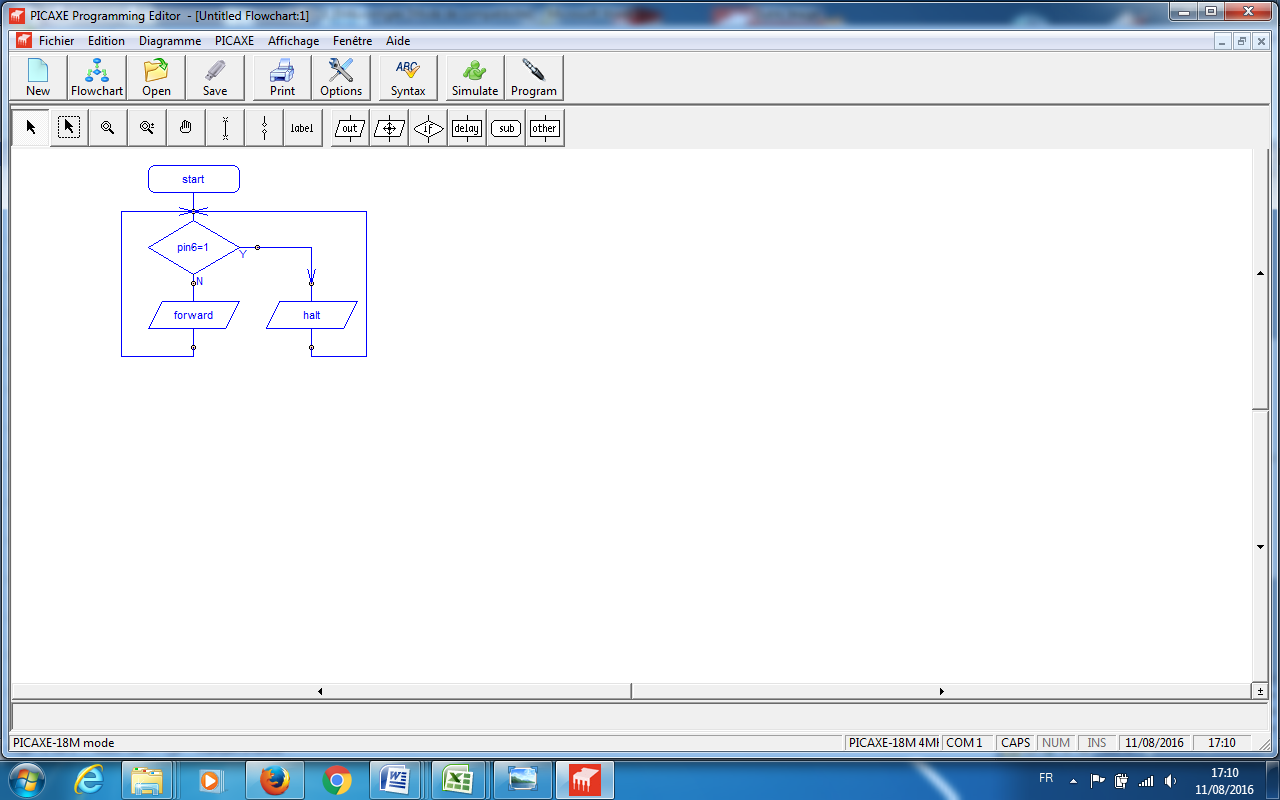 Séquence S25Comment rendre automatique le fonctionnement d’un système ?EVALUATIONCycle 43èmeSéquence S25Comment rendre automatique le fonctionnement d’un système ?Programmer un objet.Cycle 43ème